PERSONAL DETAILS
Nationality: Pakistani
DOB: 14.03.1992
Marital status: Single
PROFILEMy career has led me to specialize increasingly in the management of complex multi-cultural projects and their staffs at international levels.  I have experience in: teaching in a Cambridge school where I can utilize my education; in a footwear company as an administrative assistant and sales coordinator: where I can utilize my skills in a official environment: methodical administration to deadlines ; and the new methods to deal with the customers and handling them (through staff motivation and involvement in both decision-making and target-setting, clarity in communication, and easy personal inter-relations), have also left me confident in handling inter personal skills that require to go further. Skills BaseFamiliarity with both the administration work and dealing in sales.Proven administrative and sales skillsBudget design and monitoring.Time-efficient, systematic working methodologyRapid adaptability to new problem-solving and new locationsLanguages: English and Urdu.IT: Microsoft Office.Accounting Software: Peachtree.PROFESSIONAL CAREER:Public Relations Representative at Italian Footwear Solution LLC :(October 2015 – Present )Responsibilities:Plans and conduct public relations program designed to create favorable public image for client.Promotes goodwill through such publicity efforts as exhibits , tours , questions/answers sessions.May direct activities of subordinates.May disseminate facts and information about organization’s activities to general public and be known as Public Information Officer.Sales Executive at Italian Footwear Solution LLC :(March 2015- September 2015)  Responsibilities: Approaching to new prospective customers in order to achieve sales target.Meeting with the new and existing customers and maintaining the relationship via emails and calls.Involved in solving issues regarding every related matter.Elaborating in details all the necessary information about company’s products face to face.Researching the market and related products.Listening to customer’s requirement and presenting appropriately to make a sale.Making accurate , rapid and cost calculation and provide customers with quotations. Key Achievements  Learned to be more confident while talking to customers and explaining them about products details.Sales Coordinator at Italian Footwear Solution LLC :(May 2014-Present)Responsibilities:Coordination with the sales department in all matters.Coordination with the customers for their queries and demands.Coordination with the suppliers for our purchase orders , price and quality of the goods.Arranging the deliveries of the goods as per the purchase orders from customers and according to their demands and needs.Updating the official website in order to check the quantity sold per month and do future planning of the stocks.Raising new purchase orders with the suppliers for all the running articles and sizesKey AchievementsRapidly familiar with the dealing in sales procedures and how to contact with the customers.Came to know how to arrange deliveries for the customers and how to raise purchase orders for suppliers.Rapidly familiar with a new and fast updating software called FACTS. Administrative Assistant at Italian Footwear Solution LLC:(Dec 2013-Apr 2014)                                                               

Responsibilities:Attended all incoming and outgoing calls in a professional manner.Arranged appointments for meetings as per management instructions.Booked the air tickets for management , employees and guests.Done hotel reservations for management and guests.Done medical insurance for management and employees.Done with the procedures of visa and passport renewal.Done with the visa cancellation and new employees visa.Arranged all the files in a proper way.Had check and balance on all records of files.Key AchievementsLearned new methods and procedures of Administration.Primary teacher in Montessori Complex Cambridge School:(Sep 2012- Dec 2013)                                                               

Responsibilities:Making yearly planner of teaching.Covering all the copies and books of the students.Decorated the class with all the chart and sheets based on monthly chapters and activities.Taught the students in a Cambridge way of teaching.Made them learned the spellings and difficult words related to the chapters.Checked their copies and books upto datePrepared them for class activites or monthly activities,Had parents teacher association every 2 or 3 months and sometimes on parents demands.Key AchievementsLearned new methods and procedures of a Cambridge way of teaching in a professional manner.Primary teacher in The Creative School :(Aug 2010-Aug 2012)                                                               

Responsibilities:Making yearly planner of teaching.Made them prepared also for Computer lab practicals.Decorated the class with all the chart and sheets based on monthly chapters and activities.Taught the students in a professional way of teaching.Made papers of monthly assessment , half yearly and final smesters.Checked their copies and books upto datePrepared them for class activites or monthly activities,Had parents teacher association every 2 or 3 months and sometimes on parents demands.Key AchievementsLearned new methods and procedures of teaching in a professional mannerEDUCATION :Government College of Commerce and Economics                                                                                                                 
2010-2012
Graduation  in Commerce.Government College of Commerce and Economics                                                                                                                      
2008-2010
Intermediate in Commerce.Pacific Grammar School                                                                                                                     
2008
Matriculation in ScienceAdditional Information :Peach Tree AccountingMicrosoft Office 2003 and 2007.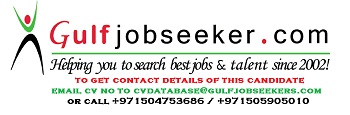 Gulfjobseeker.com CV No: 1491846